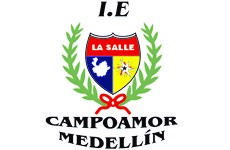 I.E LA SALLE DE CAMPOAMORAREA: Ciencias Naturales (Química)          ELABORA: Gustavo Marín            AÑO: 2020  Gestión académico pedagógica.     Taller de competencias       Aplicación: EvaluativoNombre del Docente: Gustavo Adolfo Marín DíazÁrea y/o Asignatura: Química.Estudiante:Grupo:Semana Académica:  Fecha: Actividad Reflexiva: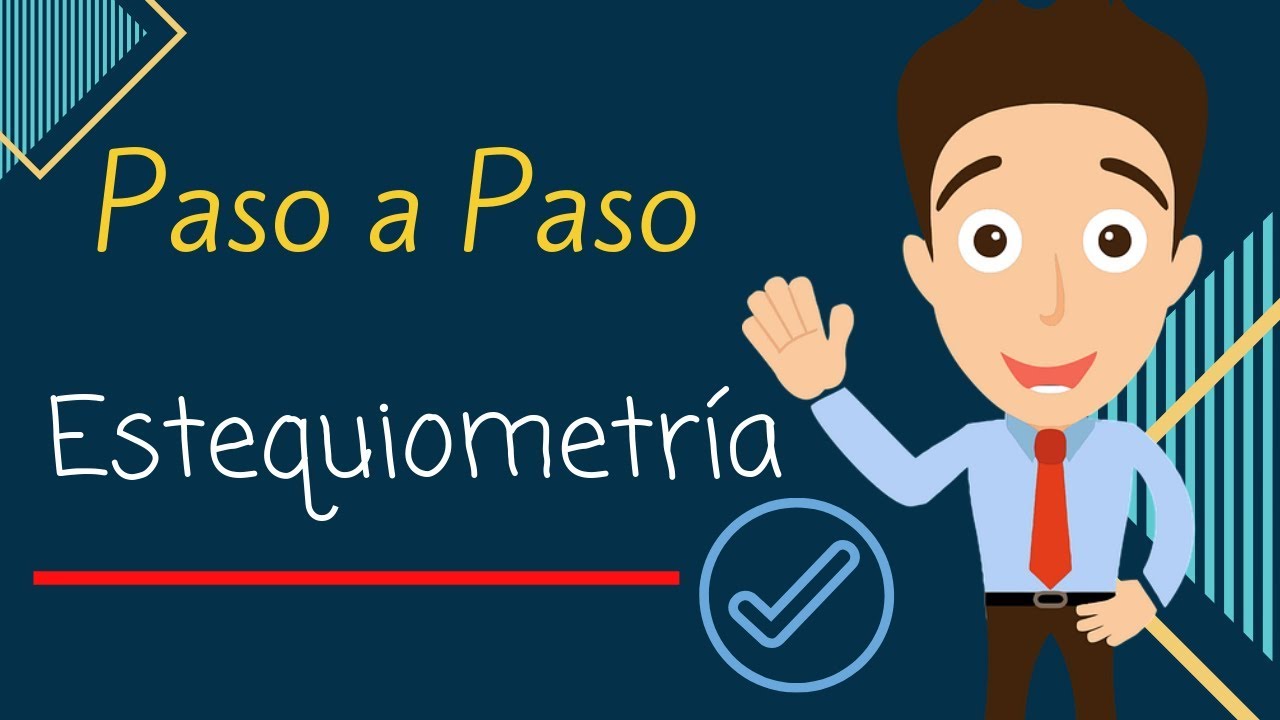 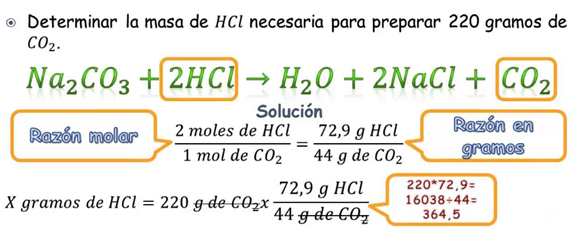 Indicador de Desempeño: Comprende conceptos específicos de la estequiometria, y los aplica para resolver problemas propuestos.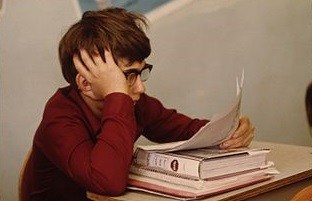 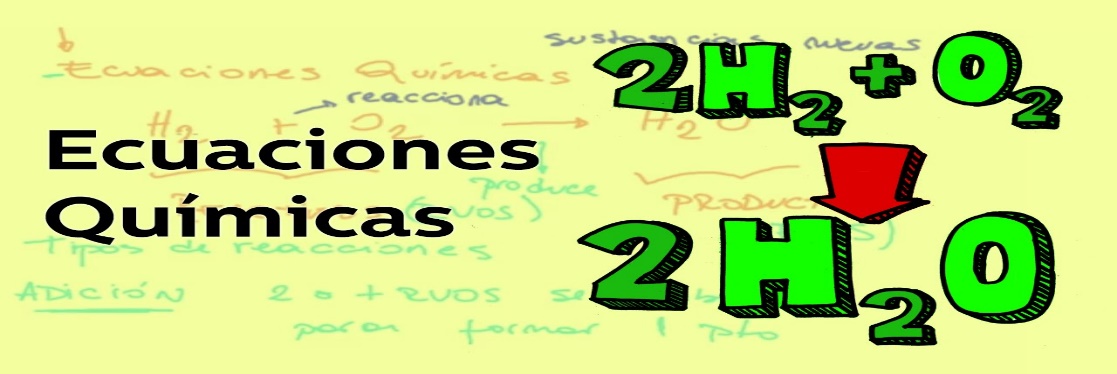 Contextualización:Será posible resolver los siguientes interrogantes por medio de cálculos químicos?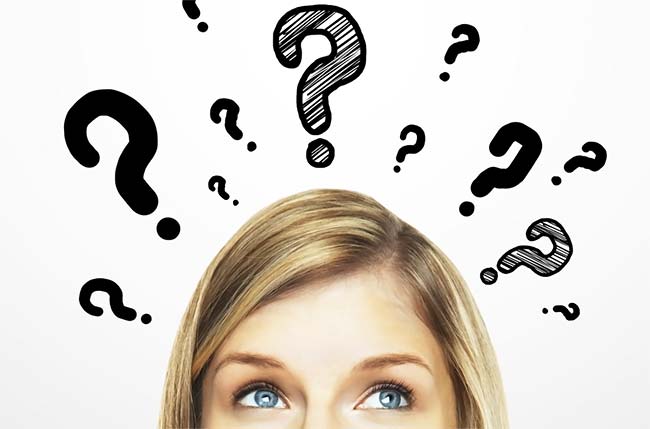 ¿Qué cantidad de los productos puede obtenerse a partir de una cantidad dada de los reactivos?Qué  cantidad de los reactivos se requiere para obtener una cantidad dada de los productos?Qué cantidad de uno de los reactivos se necesita para reaccionar exactamente con una cantidad dada de otro reactivo?Siempre se obtiene la cantidad de producto deseado en una reacción química?Son siempre puras las sustancias que participan en una reacción química?Ejemplos:A partir de la siguiente ecuación química balanceada:5SO2  + 2 NaIO3 + 4 H2O               4 H2SO4  +  Na2SO4  +  I2Calcule cuántas moles de yodo se pueden obtener con 10,5 moles de óxido sulfuroso (SO2)?solUbicamos los datos sobre la ecuación, o sea que me están dando y que me están pidiendo en el ejercicio:5SO2  + 2 NaIO3 + 4 H2O               4 H2SO4  +  Na2SO4  +  I2       10,5 moles                                                                                                            n = ?Recuerda que n, simboliza N° de moles, y que los coeficientes estequiometricos, indican las moles de cada sustancia.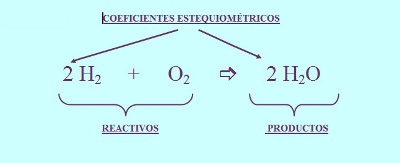 O sea que según la ecuación balanceada: 5 moles de SO2 , producen una mol de yodo ( I2 ) Planteamos la relación molar con los datos dados y pedidos, según los coeficientes estequiometrios de acuerdo a la ecuación balanceada:10,5 moles  SO2 x   1 mol  I2     =  2.1mol de I2                                5molesSO2       * Aclaraciones: Lo que hay encima de la raya, multiplica y lo que hay debajo de la raya divide, por eso en el procedimiento se canceló moles de SO2 que están encima de la raya con moles de SO2 que están debajo de la raya y se multiplica 10,5 x 1 y se divide entre 5R//. con 10,5 moles de SO2 se producen estequiometricamente 2.1mol de I2Cuantas moles de yodato de sodio (NaIO3) se necesitan para producir 100 moles de ácido sulfúrico (H2SO4) ?   solUbicamos los datos sobre la ecuación, o sea que me están dando y que me están pidiendo en el ejercicio:5SO2  + 2 NaIO3 + 4 H2O               4 H2SO4  +  Na2SO4  +  I2                                 n = ?                                      100 molesPlanteamos la relación molar con los datos dados y pedidos, según los coeficientes estequiometrios de acuerdo la ecuación balanceada:100 moles  H2SO4 x   2 mol NaIO3    =  50 moles de NaIO3                                    4 moles H2SO4 R//. se necesitan 50 moles de NaIO3 para producir 100 moles de H2SO4 .          A partir de la siguiente ecuación química:CuO  +  NH3          N2  +  Cu  +  H2OCuantas moles de cobre (Cu) se producen con 7,9 g de CuO?solUbicamos los datos sobre la ecuación, o sea que me están dando y que me están pidiendo en el ejercicio, y la balanceamos:3 CuO  + 2 NH3          N2  + 3 Cu  + 3 H2O                            7,9 gramos                               n = ?                                      Planteamos la relación molar con los datos dados y pedidos, según los coeficientes estequiometricos de acuerdo a  la ecuación balanceada:En este paso debemos tener en cuenta que nos dan gramos y nos piden moles, y que los coeficientes esteqiometricos me indican las moles de cada sustancia. Entonces debemos convertir todo a las mismas unidades, en este caso 7,9 gramos de CuO, lo convertimos a moles.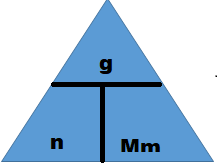 Para ello te puedes ayudar con lo siguiente:   De donde resultan las siguientes formulas:1)  2)3) g = n x MmPara continuar con el ejercicio, convertimos los 7,9 gramos de CuO, a moles, para ello, utilizamos la formula N° 1. Tenemos los gramos de CuO:,  7,9 gramos. Necesitamos la masa molar (Mm) del CuO. Para ello, buscamos las masas atómicas (A) del cobre (Cu) y del oxígeno (O) en la tabla periódica.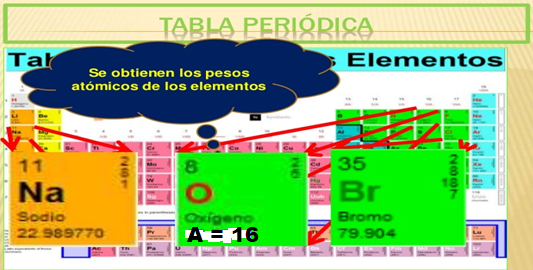 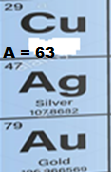 A Cu = 63 A O   = 16Mm =   79 gramos para una molEntonces    7,9 g x 1 mol  = 0,1 mol                                79 g0,1 mol  CuO x   3 moles Cu    = 0,1moles de  Cu                                3 moles CuO R//. Con 7,9 gramos de CuO se producen estequiometricamente 0,1moles de  CuCuantos gramos de agua (H2O) se producen con 28,65 moles de amoniaco (NH3)solUbicamos los datos sobre la ecuación, o sea, que, me están dando y que me están pidiendo en el ejercicio:3 CuO  + 2 NH3          N2  + 3 Cu  + 3 H2O                                        28,65 moles                                   g =?   Planteamos la relación molar con los datos dados y pedidos, según los coeficientes estequiometrios de acuerdo a la ecuación balanceada:28,65 moles  NH3 x   3 moles H2O    = 42,98 moles de H2O                                         2 moles NH3 Al hacer la relación molar se obtienen 42,98 moles de H2O, pero como la respuesta nos la piden en gramos. Convertimos estas moles a gramos utilizando la formula N°3g = n x Mm = 42,98 moles de H2O x 18 g H2O   = 773,64 g de H2O                                        1mol H2O*Mm de H2O = 18. se halla con las masas atómicas del hidrogeno y el oxígeno (se buscan en la tabla periódica)R//. Con 28,65 gramos de NH3 se producen estequiometricamente 773,64 gramos de H2OConcepto de reactivo limite o limitanteEs la sustancia que se consume totalmente, esto quiere decir que está en menor cantidad de acuerdo a la proporción estequiométrica y por tanto determina la cantidad de producto que se puede obtener.Ejemplo practico               Fe        +            S                      FeS          0   0        +       0  0  0                0-0  0-0       +               0          0   0                 0  0  0                0-0  0-0                        0      4 átomos de Fe    +    6 átomos de S          4 moléculas de FeS  +  2 átomos de S*Como se puede observar el Fe se consume totalmente y sobran 2 de S, el reactivo limite es el Fe. Cuando este se termina, se acaba la producción de FeSREGLA PRÁCTICA PARA HALLAR EL REACTIVO LIMITE O LIMITANTE.* Cuando nos dan más de una cantidad de reactivo, para desarrollar el ejercicio, se debe averiguar cual se consume primero, o sea hallar el reactivo limite.Nota: Todos los cálculos estequiométricos, se realizan a partir del reactivo límite.Ejemplos:Si reaccionan 6,02  moles de O2 con 0,5 moles de Fe y 48g de   H2O, qué cantidad  en gramos de Fe(OH)3 (hidróxido férrico) se obtiene ?.Sol.Plantear la ecuación química y balancearla.    Organizamos datos.                                 0,5mol    6,02mol      2,67mol4Fe      + 3 O2         +     6 H2O                      4  Fe(OH)3                                0,5moles   6,02 moles     48g                            g =?2. Convertir a moles la cantidad de sustancia dada.De hierro (Fe) nos dieron moles, de O2, también nos dieron moles, solo hay que convertir los gramos de agua a moles, para ello utilizamos la formula N°1 nH2O = 48g  x 1mol H2O   = 2,67 mol de H2O                          18g       *Mm de H2O = 18. se halla con las masas atómicas del hidrogeno y el oxígeno (se buscan en la tabla periódica)3.  Hallar el reactivo límite o limitante. Fe = 0,5mol  = 0,13                         4    O2 =  6,02mol  = 2              Menor valor para la sustancia Fe. (reactivo limite)            3H2O = 2,67mol =0,45	 6                                 0,5mol    6,02mol      2,67mol4Fe      + 3 O2         +     6 H2O                      4  Fe(OH)3                         (RL) 0,5moles   6,02 moles     48g                            g =?4. Plantear el factor de conversión de acuerdo a las relaciones molares        (coeficientes estequiométricos).0,5 mol Fe  x 4 mol Fe(OH)3  = 0,5 mol de Fe(OH)3  que se produce.                         4mol Fe5. Pasar la cantidad obtenida a la unidad pedida. como nos piden gramos de Fe(OH)3 . utilizamos la formula N° 3g = n x Mm0,5 mol Fe(OH)3  x 107g = 53,5g de Fe(OH)3 que se producen .*Mm de  Fe(OH)3   = 107 g. se halla con las masas atómicas del hidrogeno, el oxígeno y el hierro (se buscan en la tabla periódica)R//. Con 0,5 moles de Fe, 6,02 moles de O2 y 48 gramos de H2O, se producen 53,5gramos de Fe(OH)3 El cloruro de plata se puede preparar mediante la siguiente reacción:AgNO3  +  NaCl          AgCl  +  NaNO3 Qué cantidad de AgCl en gramos se obtiene con 80g de AgNO3 y 70g de NaCl ?Sol.Plantear la ecuación química y balancearla. Esta balanceada. Organizamos datos.AgNO3  +  NaCl          AgCl  +  NaNO3                                            80g              70g                     g =?2. Convertir a moles las cantidades de sustancia dadas. Para ello utilizamos la formula N° 1           n AgNO3 = 80g x 1mol = 0,47mol                                       169g              n  NaCl = 70 g x 1mol  = 1,21 mol                                           58g    3. Hallar el reactivo límite o limitante.AgNO3  = 0,47mol =  0,47                     1	Menor valor para la sustancia AgNO3 	 NaCl  =   1,21mol = 1,21                    1  El reactivo límite (RL) es el AgNO3                                   0,47mol       1,21mol                                    AgNO3  +  NaCl           AgCl  +  NaNO3                                         80g               70g                     g =?                        (RL)Plantear el factor de conversión de acuerdo a las relaciones molares (coeficientes estequiométricos)0,47mol AgNO3 x 1mol AgCl  = 0,47mol AgCl                            1mol AgNO3  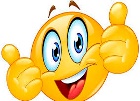     *Recuerdas porque hacemos el cálculo a partir del AgNO3?              Pues, porque es el reactivo limite, (RL)                                    5. Pasar la cantidad obtenida a la unidad pedida. Utilizamos la formula N° 3g = n x Mm0,47mol AgCl x 142g AgCl  = 66,74 gramos de  AgCl                            1mol AgCl  R//. Con 80 gramos de AgNO3, y 70 gramos de NaCl, se producen 66,74 gramos de AgCl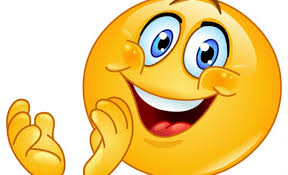 Actividades para desarrollar de acuerdo al tema de clase:  Para presentar al profesor : TALLER DE ESTEQUIOMETRIA 1. 1. El dióxido de azufre, un contaminante que se produce al quemar carbón y petróleo en plantas de energía, puede retirarse haciéndolo reaccionar con carbonato de calcio. SO2   +   CaCO3   +   O2                   CaSO4   +   CO2a.      ¿Qué masa de CaCO3 se requiere para retirar . de SO2?b.     ¿Qué masa de CaSO4 se formará si se consumen en su totalidad 155g de SO2c.      Cuál será la cantidad de gramos de Dióxido de Carbono si reaccionan,  de SO2,  de Carbonato de Calcio y suficiente Oxígeno Gaseoso. .         2.   La formación de cloruro de plata insoluble en agua es útil parta el análisis de sustancias que contienen cloruro. Considere la siguiente ecuación no balanceada:  Cloruro de Bario    Reacciona con Nitrato de Plata para producir Cloruro de Plata y Nitrato de Bario             BaCl2  +  2 AgNO3             2  AgCl  +  Ba(NO3)2a.            ¿Qué masa de AgNO3, en gramos, se requiere para la reacción completa con 0.156g de Ba2Cl2? ¿Qué masa de AgCl se produce?b.            A partir de 6.24 Moles de Cloruro de Bario y 7.5 moles de Nitrato de Plata, Cuántas moles se producen de ambos productos?         3. El compuesto SF6 se obtiene quemando azufre en una atmósfera de flúor.S                                 S8    + 24 F2              8 SF6Si se emplean 1,6 mol de azufre, S8, y 3,5 mol de F2, ¿Cuál es el reactivo límite?, Cuál es la cantidad en gramos de producto que se forma?, 4.   La reacción de metano con agua es una manera de preparar hidrógeno para emplearlo como combustible:CH4   +   H2O             CO   +   3H2 Si se combinan 81.23g de CH4 con 55.69g de agua:¿Cuál es el reactivo límite? ¿Cuál es la masa máxima de H2 que se puede preparar? El bicloruro de azufre, SCl2, se emplea para la vulcanización del hule. Puede fabricarse tratando azufre fundido con cloro gaseoso:                           S8   + 8 Cl2             8 SCl2En una mezcla de 32g de azufre y 71g de Cl2, ¿Cuál es el reactivo límite?cuántas moles del producto se forman?Opcionales:     De Profundización: Lo que debes consignar en tu cuaderno de clase:Criterios de Evaluación: Actitudinal.Mecanismo para la devolución de los talleres y/o trabajos propuestos: Fecha:Como y cuando se darán a conocer los resultados del Trabajo realizado:Expresa en este espacio las dudas o dificultades encontradas en el desarrollo de la Actividad: